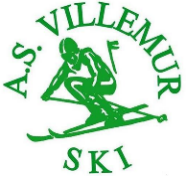 Nom- Prénom __________________________________     Date de Naissance ____/_____/_______Adresse          _______________________________________________________________________Code Postal/Ville _________________________________________ Téléphone     _____________________________ Email _____________________________________Nom    _____________________Prénom_________________ Date de Naissance___ /____/______ tel ____/_____/_____/____Nom    _____________________Prénom_________________ Date de Naissance___ /____/______ tel ____/_____/_____/____Nom    _____________________Prénom_________________ Date de Naissance___ /____/______ tel ____/_____/_____/____Nom    _____________________Prénom_________________ Date de Naissance___ /____/______ tel ____/_____/_____/____Les Enfants de -  de 16 ans : COURS de SKI OBLIGATOIRES les matins de 9hà 12h Sauf accord écrit préalable des parents ou sous la responsabilité des parents présents                consigne lue et cochée                                                                                                                                                                                                        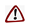 Date :               /                 /                         Signature adulte ou représentant légalAdhésion ANNUELLE OBLIGATOIRE Assurance Club SMACL incluseAdhésion ANNUELLE OBLIGATOIRE Assurance Club SMACL incluseAdhésion ANNUELLE OBLIGATOIRE Assurance Club SMACL incluseAdhésion ANNUELLE OBLIGATOIRE Assurance Club SMACL incluseAdhésion ANNUELLE OBLIGATOIRE Assurance Club SMACL incluseAdhésion ANNUELLE OBLIGATOIRE Assurance Club SMACL incluseAdhésion ANNUELLE OBLIGATOIRE Assurance Club SMACL incluseAdhésion ANNUELLE OBLIGATOIRE Assurance Club SMACL incluseAdhésion ANNUELLE OBLIGATOIRE Assurance Club SMACL incluseAdhésion ANNUELLE OBLIGATOIRE Assurance Club SMACL incluseADULTEADULTEJEUNE né(e) à partir de 2002 /étudiantJEUNE né(e) à partir de 2002 /étudiantFAMILLE (même foyer et adresse ET à partir de 4 membres)FAMILLE (même foyer et adresse ET à partir de 4 membres)1 – Adhésion obligatoire au club, assurance SMACL incluse1 – Adhésion obligatoire au club, assurance SMACL incluse1 – Adhésion obligatoire au club, assurance SMACL incluse1 – Adhésion obligatoire au club, assurance SMACL incluse1 – Adhésion obligatoire au club, assurance SMACL incluse1 – Adhésion obligatoire au club, assurance SMACL incluse1 – Adhésion obligatoire au club, assurance SMACL incluse1 – Adhésion obligatoire au club, assurance SMACL incluse1 – Adhésion obligatoire au club, assurance SMACL incluse1 – Adhésion obligatoire au club, assurance SMACL incluseCOMMUNE de VILLEMUR25 €10 €70 €HORS commune de VILLEMUR27 €12 €76 €2 – Licences FFS obligatoires2 – Licences FFS obligatoires2 – Licences FFS obligatoires2 – Licences FFS obligatoires2 – Licences FFS obligatoires2 – Licences FFS obligatoires2 – Licences FFS obligatoires2 – Licences FFS obligatoires2 – Licences FFS obligatoires2 – Licences FFS obligatoiresLicence Responsabilité civile obligatoire jeunes né(e)s à partir de 200220 €20 €Licence réservée et obligatoire pour les dirigeants et moniteurs35 €Assurance FFS facultative pour les dirigeants et moniteurs10 €3 – Licences FFS facultatives3 – Licences FFS facultatives3 – Licences FFS facultatives3 – Licences FFS facultatives3 – Licences FFS facultatives3 – Licences FFS facultatives3 – Licences FFS facultatives3 – Licences FFS facultatives3 – Licences FFS facultatives3 – Licences FFS facultativesLicence carte neige Responsabilité Civile43€Licence carte neige option primo*54€49€Licence carte neige familles option medium*190€4 - TOTAL